БЛАГОВЕЩЕНСКАЯ ГОРОДСКАЯ ДУМА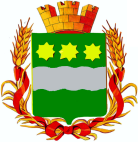 Амурской области(шестой созыв)РЕШЕНИЕ  19.07.2018                                                                                                 № 47/72                                             г. Благовещенск┌                                                  ┐В соответствии со статьями 20 и 26 Устава муниципального образования города Благовещенска, статьями 16 и 22 Регламента Благовещенской городской Думы, планом работы Благовещенской городской Думы на 2018 год, утвержденным решением Благовещенской городской Думы от 21.12.2017 № 40/112, Благовещенская городская Думарешила:1. Вынести на рассмотрение заседания Благовещенской городской Думы 27 сентября 2018 года вопросы согласно прилагаемому проекту повестки.2. Мэру города Благовещенска, комитетам Благовещенской городской Думы внести на рассмотрение Благовещенской городской Думы проекты решений с предусмотренными к ним материалами в срок до 07 сентября 2018 года.	3. Настоящее решение вступает в силу со дня его подписания.Председатель Благовещенской городской Думы                                                                                     С.В. Попов        ПРОЕКТ ПОВЕСТКИочередного заседания Благовещенской городской Думы на 27 сентября 2018 года№ п/пНаименование вопросаОтветственные 1.О назначении публичных слушаний по проекту решения Благовещенской городской Думы «О внесении изменений в Устав муниципального образования города Благовещенска»Грошев Юрий Александрович - председатель комитета Благовещенской городской Думы по местному самоуправлению2.Об информации администрации города Благовещенска о ходе реализации мероприятий муниципальной программы  «Развитие  транспортной системы города Благовещенска на 2015-2020 годы»Вишневский Александр Николаевич – председатель комитета Благовещенской городской Думы по вопросам экономики, собственности и жилищно-коммунального хозяйства3.Об информации администрации города Благовещенска о ходе реализации мероприятий муниципальной программы «Развитие и модернизация жилищно-коммунального хозяйства, энергосбережение и повышение энергетической эффективности, благоустройство территории города Благовещенска на 2015-2020 годы»Вишневский А.Н.4.Об отчете контрольно-счетной палаты города Благовещенска о результатах проверки отдельных вопросов финансово-хозяйственной деятельности Муниципального автономного общеобразовательного учреждения «Школа № 28 города Благовещенска» за 2017 годНоженкин Максим Сергеевич - председатель комитета Благовещенской городской Думы по бюджету, финансам и налогам